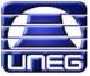 UNIVERSIDAD NACIONAL EXPERIMENTAL DE GUAYANAVICERRECTORADO ACADÉMICOCOORDINACIÓN DE CURRÍCULOPROYECTO DE ADMINISTRACIÓN Y CONTADURÍAProfesor: Francmar  NoriegaMATERIA: Contabilidad IIEXAMEN UNIDAD V: InventarioFECHA DE ENTREGA: 17-07-14- HORA 2PM.  AULA 15APLIQUE EL METODO LIFO: ULTIMA QUE ENTRA, PRIMERO QUE SALESE PIDE:ASIENTOS CONTABLES.HOJA DE CONTROL DE INVENTARIOSALDO DEL INVENTARIO EN CANTIDAD Y MONETARIO AL 30-07-14SALDO DEL MAYOR COSTO DE VENTA AL 30-07-14FECHADETALLEUNIDADESCOSTO UNITARIOPRECIO DE VENTA31-01-14COMPRA5001015-02-14COMPRA2001328-02-14VENTA(260)2530-03-14VENTA(200)2530-04-14COMPRA8001530-05-14VENTA(900)2530-06-14COMPRA5002030-07-14DEVOLUCION(200)